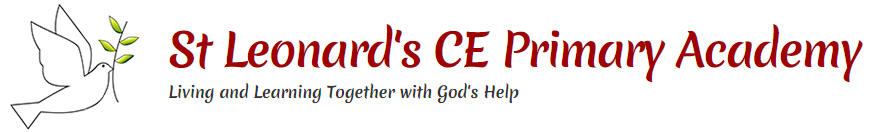 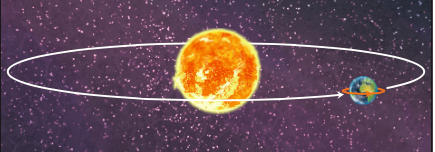 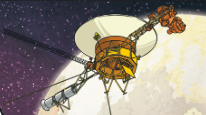 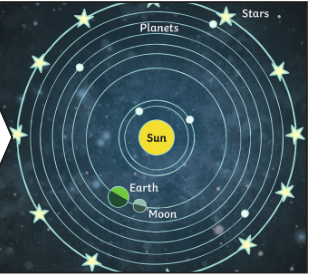 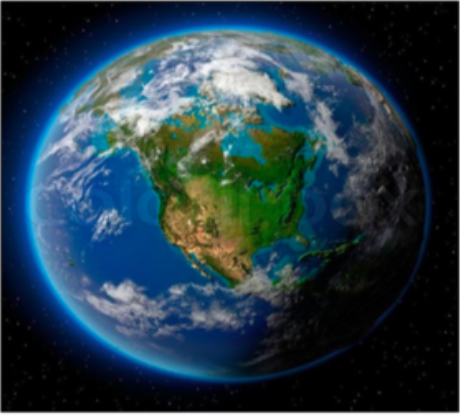 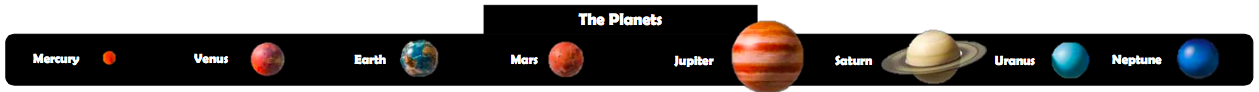 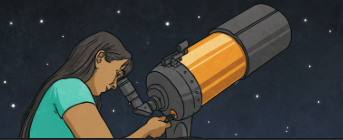 	Key Facts and Dates	Key Facts and DatesThe Sun and Moon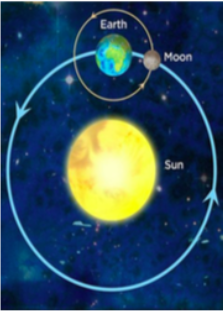 -The Sun is a star: a huge ball of hot gas that gives off light and heat. The Earth and all planets orbit the Sun. -It takes just over 365 days to make one orbit around the sun – 1 year. -The Earth and planets are held in place around the Sun by gravity.-The Earth is always spinning around. When Earth is facing the Sun it’s day. When facing away it’s night. It takes 24 hours to complete a spin.-Some objects orbit around the planets; these are moons. The Earth has 1 moon. The moon is much smaller than the Earth, and takes one full day to complete an orbit around the Earth.The Solar System-The solar system includes the Sun and all of the objects that orbit around it due to gravity.-The 5 dwarf planets are: Haumea, Makemake, Ceres, Eris and Pluto.-Earth is the only known planet in the solar system with living things. Planets closer to the sun are thought to be too hot and planets further away are too cold.-You could fit roughly 1.3 million Earths into the Sun!-Many of the planets have moons. Jupiter has around 80 moons!The stars in our galaxy are called The Milky Way. The Milky Way is one of billions of galaxies in the universe!Planet facts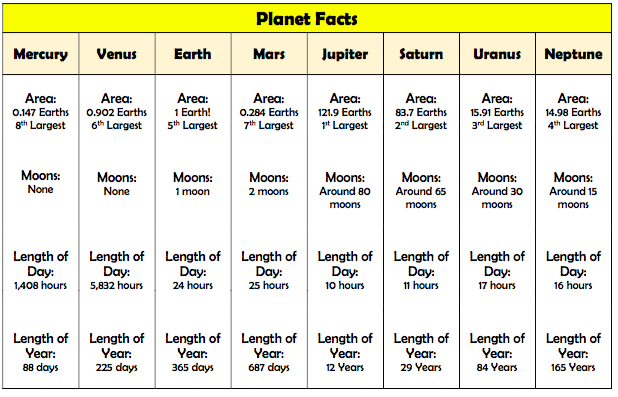 